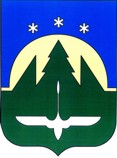 ПРОТОКОЛ № 1конкурсной комиссии по предоставлению финансовой поддержки в форме субсидий субъектам малого и среднего предпринимательства(далее – конкурсная комиссия)Председательствовал:Всего присутствовало 6 человек конкурсной комиссии, что составляет 86 % от общего количества членов комиссии. Кворум имеется. Комиссия правомочна.Конкурсная комиссия руководствовалась:1.Постановлением Правительства Ханты-Мансийского автономного округа-Югры от 05.10.2018 №336-п «О государственной программе Ханты-Мансийского автономного округа-Югры «Развитие экономического потенциала» (далее - государственная программа).2.Приложение 3 постановления Администрации города Ханты-Мансийска от 30.12.2015 №1514 «О муниципальной программе «Развитие отдельных секторов экономики города Ханты-Мансийска» (далее - Порядок).3.Постановлением Администрации города Ханты-Мансийска от 23.05.2018 №421 «Об утверждении перечня социально значимых видов деятельности в городе Ханты-Мансийске» (далее – социально значимые виды деятельности).4.Законом Ханты-Мансийского автономного округа - Югры от 29.12.2007 №213-оз «О развитии малого и среднего предпринимательства в Ханты-Мансийском автономном округе – Югре».Конкурсная комиссия рассмотрела 6 (шесть) комплектов документов, представленных на конкурс и прошедших процедуру допуска к участию в третьем этапе конкурса:1.ИП Беляева Е.С.2.ООО «ЗдравсервисКо»3. ООО ИКЦ «Технологии знаний»4.ИП Ярошенко Т.М.5.ООО «Семейный досуговый центр»Руководствуясь пунктами 21.2, 21.4 Порядка путем голосования членов конкурсной комиссии определены победители Конкурса в пределах максимально возможной суммы субсидии в соответствии с условиями Порядка: Муниципальное образованиеХанты-Мансийского автономного округа - Югрыгородской округ город Ханты-Мансийскг. Ханты-Мансийск29.04.202010 часов 00 минутНаумов Семен Александрович–начальник управления экономического развития и инвестиций Администрации  города Ханты-Мансийска, заместитель председателя конкурсной комиссииСекретарь конкурсной комиссии:Путина Светлана Николаевна–заместитель начальника отдела развития предпринимательства и инвестиций управления экономического развития и инвестиций Администрации города Ханты-Мансийска (без права голоса), секретарь конкурсной комиссииЧлены конкурсной комиссии:Члены конкурсной комиссии:Члены конкурсной комиссии:Граф Олеся Ильинична–директор Департамента управления финансами Администрации города Ханты-МансийскаСтруженко Юлия Валентиновна–начальник юридического управления Администрации города Ханты-МансийскаРевакшин Владимир Николаевич–заместитель начальника управления потребительского рынка и защиты прав потребителей Администрации города Ханты-МансийскаМалюгина Людмила Анатольевна–заместитель начальника управления, начальник отдела социально-экономического развития и информационного мониторинга управления экономического развития и инвестиций Администрации города Ханты-МансийскаАгаджиани Олеся Викторовна _начальник отдела развития предпринимательства и инвестиций управления экономического развития и инвестиций Администрации города Ханты-Мансийска№ п/пНаименование СубъектаСумма предоставляемой субсидииСумма предоставляемой субсидииСумма предоставляемой субсидииРезультаты голосования№ п/пНаименование СубъектаВсегосредства бюджета города Ханты-Мансийскасредства бюджета Ханты-Мансийского автономного округа – ЮгрыРезультаты голосованияПо направлению «Возмещение части затрат на аренду нежилых помещений» (пункт 13.1 Порядка)По направлению «Возмещение части затрат на аренду нежилых помещений» (пункт 13.1 Порядка)По направлению «Возмещение части затрат на аренду нежилых помещений» (пункт 13.1 Порядка)По направлению «Возмещение части затрат на аренду нежилых помещений» (пункт 13.1 Порядка)По направлению «Возмещение части затрат на аренду нежилых помещений» (пункт 13.1 Порядка)По направлению «Возмещение части затрат на аренду нежилых помещений» (пункт 13.1 Порядка)1ИП Беляева Е.С.172 800,0031 104,00141 696,00«За» - 5«Против» - 0«Воздержались» - 0Решение: принято единогласно2ООО «ЗдравсервисКо»168 000,0030 240,00137 760,00«За» - 5«Против» - 0«Воздержались» - 0Решение: принято единогласно3ООО ИКЦ «Технологии знаний»287 364,0051 725,52235 638,48«За» - 5«Против» - 0«Воздержались» - 0Решение: принято единогласно4ООО «Семейный досуговый центр»400 000,0072 000,00328 000,00«За» - 5«Против» - 0«Воздержались» - 0Решение: принято единогласноИтогоИтого1 028 164,0185 069,52843 094,48По направлению «Возмещение части затрат по приобретению оборудования (основных средств) и лицензионных программных продуктов» (пункт 13.4. Порядка)По направлению «Возмещение части затрат по приобретению оборудования (основных средств) и лицензионных программных продуктов» (пункт 13.4. Порядка)По направлению «Возмещение части затрат по приобретению оборудования (основных средств) и лицензионных программных продуктов» (пункт 13.4. Порядка)По направлению «Возмещение части затрат по приобретению оборудования (основных средств) и лицензионных программных продуктов» (пункт 13.4. Порядка)По направлению «Возмещение части затрат по приобретению оборудования (основных средств) и лицензионных программных продуктов» (пункт 13.4. Порядка)По направлению «Возмещение части затрат по приобретению оборудования (основных средств) и лицензионных программных продуктов» (пункт 13.4. Порядка)1ООО «ЗдравсервисКо»476 732,8085 811,90390 920,9«За» - 5«Против» - 0«Воздержались» - 0Решение: принято единогласно2ИП Ярошенко Т.М.500 000,0090 000,00410 000,00«За» - 5«Против» - 0«Воздержались» - 0Решение: принято единогласно3ИП Беляева Е.С.17 199,203 095,8614 103,34«За» - 5«Против» - 0«Воздержались» - 0Решение: принято единогласноИтогоИтого993 932,0178 907,76815 024,24ВсегоВсего2 022 096,0363 977,281 658 118,72Председатель конкурсной комиссии    С.А. Наумов Секретарь конкурсной  комиссииС.Н. ПутинаЧлены конкурсной  комиссии:О.И. ГрафЮ.В. СтруженкоВ.Н. РевакшинЛ.А. МалюгинаО.В. Агаджиани